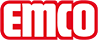 emco Bauemco PLAZA con tiras de fibra textil 542 SRModelo542 SRCargaextrema++Perfil portadorAluminio de pared gruesa a prueba de torsión con aislamiento acústico en la base.Altura aprox. (mm)42Superficie de tránsitoTiras de fibra textil insertadas, resistentes al desgaste y a la intemperie.Distancia entre perfiles estándar (mm) aprox.5 , distanciador de gomaSistemas automáticos de puertasPuertas giratorias disponibles con separación entre perfiles de 3 mm según DIN EN 16005ColoresGris claro nº 220Antracita nº 200Rojo nº 305Marrón nº 485Arena nº 430Reacción al fuegoComportamiento de incendio de la instalación para colores gris claro y antracita según EN 13 501 en Cfl-s1 disponible bajo petición (con cargo adicional).UniónCable de acero con revestimiento de plásticoGarantía4 años de garantíaLas condiciones de la garantía se pueden consultar en:Resistencia al color frente a la luz ISO 105 BO2buena 6ResistenciadelcoloralafricciónISO105 X 12buena 4Resistencia al gua ISO 105 E01buena 5DimensionesAncho de alfombra:……….mm (longitud de barra)Fondo de alfombra:……mm (dirección de movimiento)Contactoemco Spain · Ctra de Cornellá, 147 - 149 Cityparc Atenas 2º; 2ª · 08940 Cornellá de Llobregat (Barcelona) · Teléfono: 93 241 14 25 · Fax: 93 241 14 26 · Mail: info.es@emco.de · www.emco-bau.com